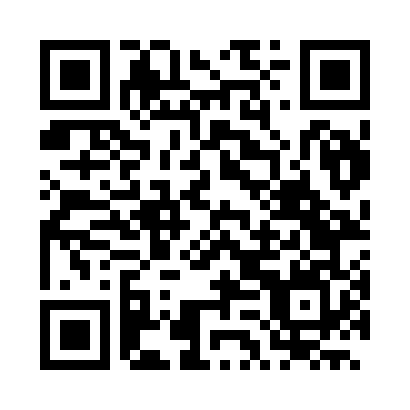 Ramadan times for Buri, BrazilMon 11 Mar 2024 - Wed 10 Apr 2024High Latitude Method: NonePrayer Calculation Method: Muslim World LeagueAsar Calculation Method: ShafiPrayer times provided by https://www.salahtimes.comDateDayFajrSuhurSunriseDhuhrAsrIftarMaghribIsha11Mon4:594:596:1412:243:516:336:337:4512Tue4:594:596:1512:243:516:336:337:4413Wed5:005:006:1512:243:506:326:327:4314Thu5:005:006:1612:233:506:316:317:4215Fri5:015:016:1612:233:506:306:307:4116Sat5:015:016:1712:233:496:296:297:4017Sun5:025:026:1712:223:496:286:287:3918Mon5:025:026:1712:223:486:276:277:3819Tue5:025:026:1812:223:486:266:267:3720Wed5:035:036:1812:223:476:256:257:3621Thu5:035:036:1912:213:476:246:247:3422Fri5:045:046:1912:213:466:236:237:3323Sat5:045:046:1912:213:466:226:227:3224Sun5:055:056:2012:203:456:216:217:3125Mon5:055:056:2012:203:456:206:207:3026Tue5:055:056:2112:203:446:196:197:2927Wed5:065:066:2112:203:446:186:187:2828Thu5:065:066:2112:193:436:176:177:2729Fri5:075:076:2212:193:436:166:167:2630Sat5:075:076:2212:193:426:156:157:2531Sun5:075:076:2312:183:416:146:147:241Mon5:085:086:2312:183:416:136:137:242Tue5:085:086:2312:183:406:126:127:233Wed5:095:096:2412:173:406:116:117:224Thu5:095:096:2412:173:396:106:107:215Fri5:095:096:2412:173:396:096:097:206Sat5:105:106:2512:173:386:086:087:197Sun5:105:106:2512:163:376:076:077:188Mon5:105:106:2612:163:376:066:067:179Tue5:115:116:2612:163:366:056:057:1610Wed5:115:116:2612:153:366:046:047:15